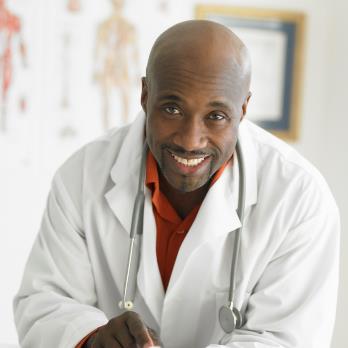 Dear ,Dear ,